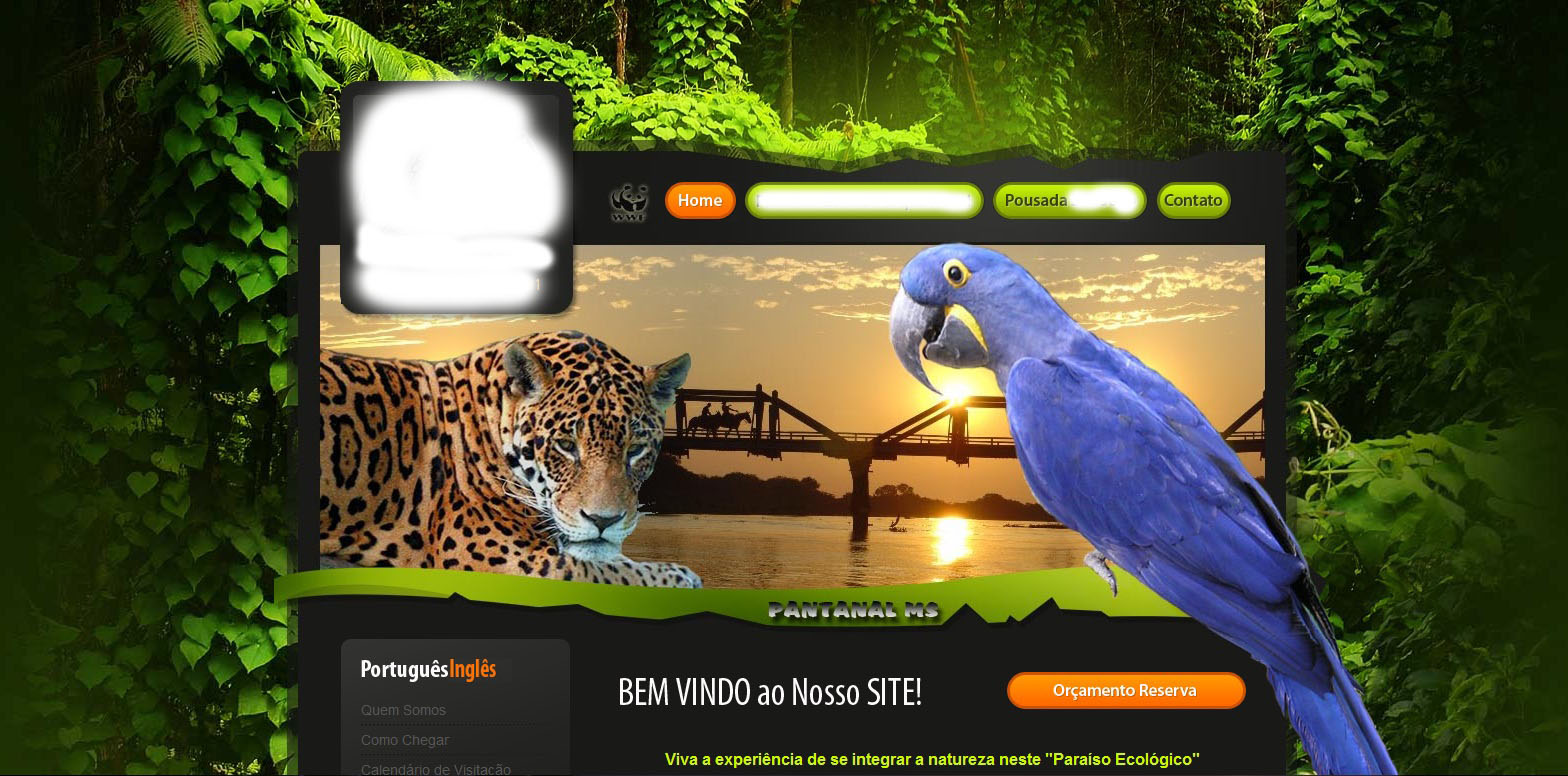 Figura 03: Site de divulgação de uma pousada no Pantanal.Montagem fotográfica: GALICIA, C. R.